OBJEDNÁVKA ČÍSLO: 174a/2017Věc: Objednávka prací chemieObjednáváme u vás chemické látky pro dávkování do praček,Power Perfect   60 kg          4 756,75 KčDual 100 OB      50 kg          6 495,89 KčLCE Oxy plus      22 kg          4 979,44 KčMulan Citro       20 kg         5 418, 86 KčNeutrapur          22 kg         1 838, 67 KčBisot Perla         20 kg           4 530,24 Kč a to vše za celkovou cenu 28 020,- Kč včetně DPH.Objednávku vyřídil:…………………………………………………………Vyjádření Dodavatele:                                                                                                                                                       Potvrzuji převzetí a akceptuji objednávku v celém rozsahu:
Datum:……………………………………… Podpis oprávněné osoby:………………………………………………………………………..…………….. V případě objednávky nad 50.000,-- Kč bez DPH, bude objednávka, po její plné akceptaci ze strany Dodavatele, zveřejněna v Registru smluv Odběratelem. Odběratel souhlasí se zveřejněním veškerých údajů a informací uvedených v objednávce i v cenové nabídce v Registru smluv.Odběratel:Domov pro seniory Chlumec, p. o.,
Pod Horkou 85, 403 39 Chlumec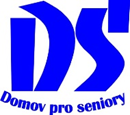 IČO: 44555296	                                                                Banka: Komerční banka a. s.Číslo účtu: Nejsme plátci DPHFakturační adresa:Domov pro seniory Chlumec, p. o.,Pod Horkou 85403 39 ChlumecČeská RepublikaDatum vystavení dokladu: 31. 10. 2017Požadované datum příjmu:Způsob platby: Platba na základě fakturyPlatební podmínky: Počet měsíců záruky: Dodavatel:Sídlo dodavatele:Název: Christeyns s. r. o.Adresa: Vítovská 453/7PSČ: 742 35Tel: IČO: 26797283DIČ: CZ26797283E-mail: Adresa dodavatele:Christeyns s. r. o.Vítovská 453/7742 35 Odry